SEIZURE ACTION PLAN (SAP)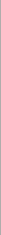 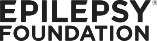 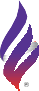 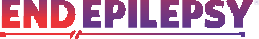 Name:        ———————————————————————————————————————————————————Birth    Date:   ———————————————————Address:        ——————————————————————————————————————————————————Phone:        —————————————————————Parent/Guardian:        —————————————————————————————————————————————Phone:        —————————————————————Emergency   Contact/Relationship    ————————————————————————————————————Phone:      —————————————————————Seizure Information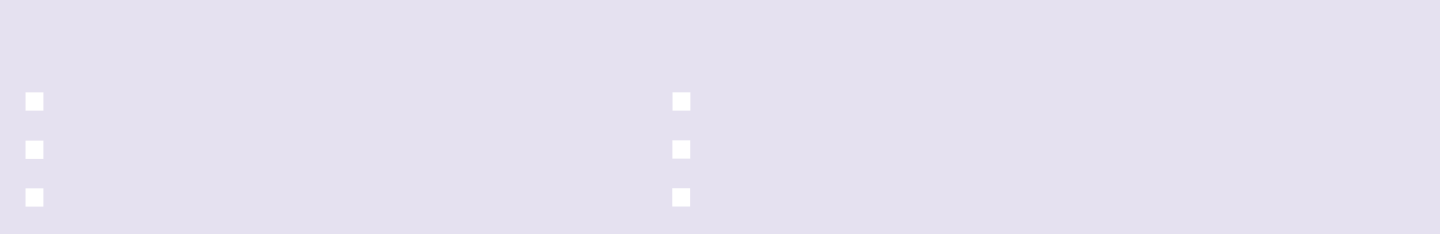   First aid for any seizure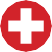  STAY calm, keep calm, begin timing seizure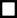 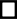 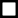  Keep me SAFE – remove harmful objects, don’t restrain, protect head SIDE – turn on side if not awake, keep airway clear, don’t put objects in mouth STAY until recovered from seizure Swipe magnet for VNS  Write down what happens   	 Other   	   When rescue therapy may be needed: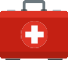 WHEN AND WHAT TO DOIf seizure (cluster, # or length)  	Name of Med/Rx 		How much to give (dose)  	How to give  	If seizure (cluster, # or length)  	Name of Med/Rx 		How much to give (dose)  	How to give  	If seizure (cluster, # or length)  	Name of Med/Rx 		How much to give (dose)  	How to give  	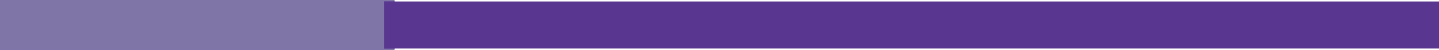 Care after seizureWhat type of help is needed? (describe)   	When is student able to resume usual activity?	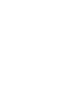 Special instructionsFirst Responders:  	Emergency Department:   	Daily seizure medicineOther informationTriggers:		 Important Medical History  		 Allergies		 Epilepsy Surgery (type, date, side effects)   	 Device:   VNS    RNS    DBS Date Implanted  	 Diet Therapy  Ketogenic  Low Glycemic  Modified Atkins  Other (describe)  	                                                                         Special Instructions:  	Health care contactsEpilepsy   Provider:   ——————————————————————————————————————     Phone:  ———————————————————————————Primary   Care:       ————————————————————————————————————————     Phone: ———————————————————————————Preferred   Hospital:      —————————————————————————————————————     Phone: ———————————————————————————Pharmacy:       ——————————————————————————————————————————     Phone:  ———————————————————————————My signature ———————————————————————————————————————————————————— Date —————————————————Provider signature————————————————————————————————————————————————— Date  —————————————————Epilepsy.com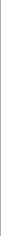 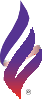 ©2020 Epilepsy Foundation of America, Inc. Revised 01/2020	130SRP/PAB1216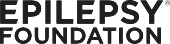 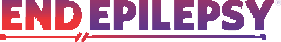 Seizure Type	How Long It Lasts	How Often	What HappensSeizure Type	How Long It Lasts	How Often	What HappensSeizure Type	How Long It Lasts	How Often	What HappensSeizure Type	How Long It Lasts	How Often	What HappensMedicine NameTotal Daily AmountAmount of Tab/LiquidHow Taken(time of each dose and how much)